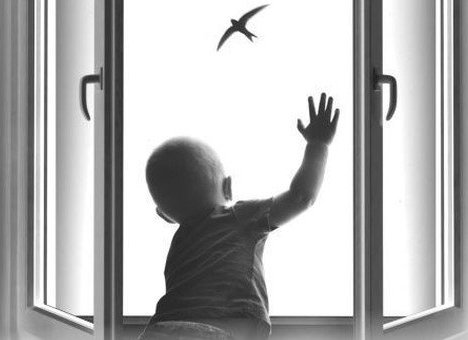 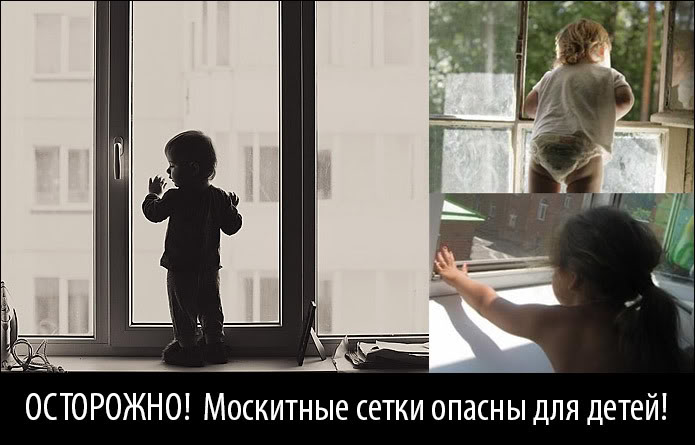  ВНИМАНИЕ – ДЕТИ!Отдел МВД России по Можайскому району информирует Вас о несчастных случаях, произошедших с детьми, обращает Ваше внимание и предупреждает  о необходимости более ответственного подхода родителей или законных представителей             к обеспечению безопасного нахождения детей в жилых помещениях, не оставлять маленьких детей без присмотра взрослых лиц, исключить любую ситуацию, способную привести к гибели ребенка или его травмирования путем выпадения из окон.Обращаем особое внимание родителей на необходимость соблюдения следующих правил безопасности: -   Не оставлять малолетних детей без присмотра в помещении даже на короткий промежуток времени, где открыты окна. -   Не ставить возле окон предметы мебели, которые могут послужить для ребенка «ступенькой» на подоконник. -   Установить на окна специальные замки, фиксаторы и другие средства безопасности, не позволяющие ребенку самостоятельно открыть окно.-   Находясь с ребенком около открытого окна, крепко фиксировать его, быть готовым к резким движениям малыша.-  Не ставить ребенка на подоконник, не поощрять самостоятельного лазания на него, предупреждать даже попытки таких игр. -  Никогда не рассчитывать на москитные сетки, они не выдержат веса даже самого маленького ребенка.Родители, помните:жизнь и здоровье детей - в Ваших руках.